Entornos de JerusalenHuerto de los olivos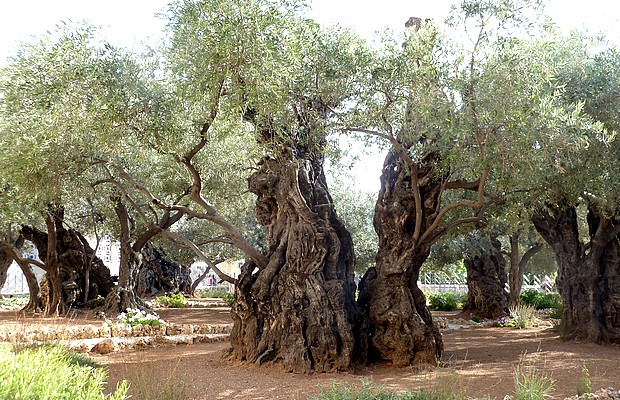 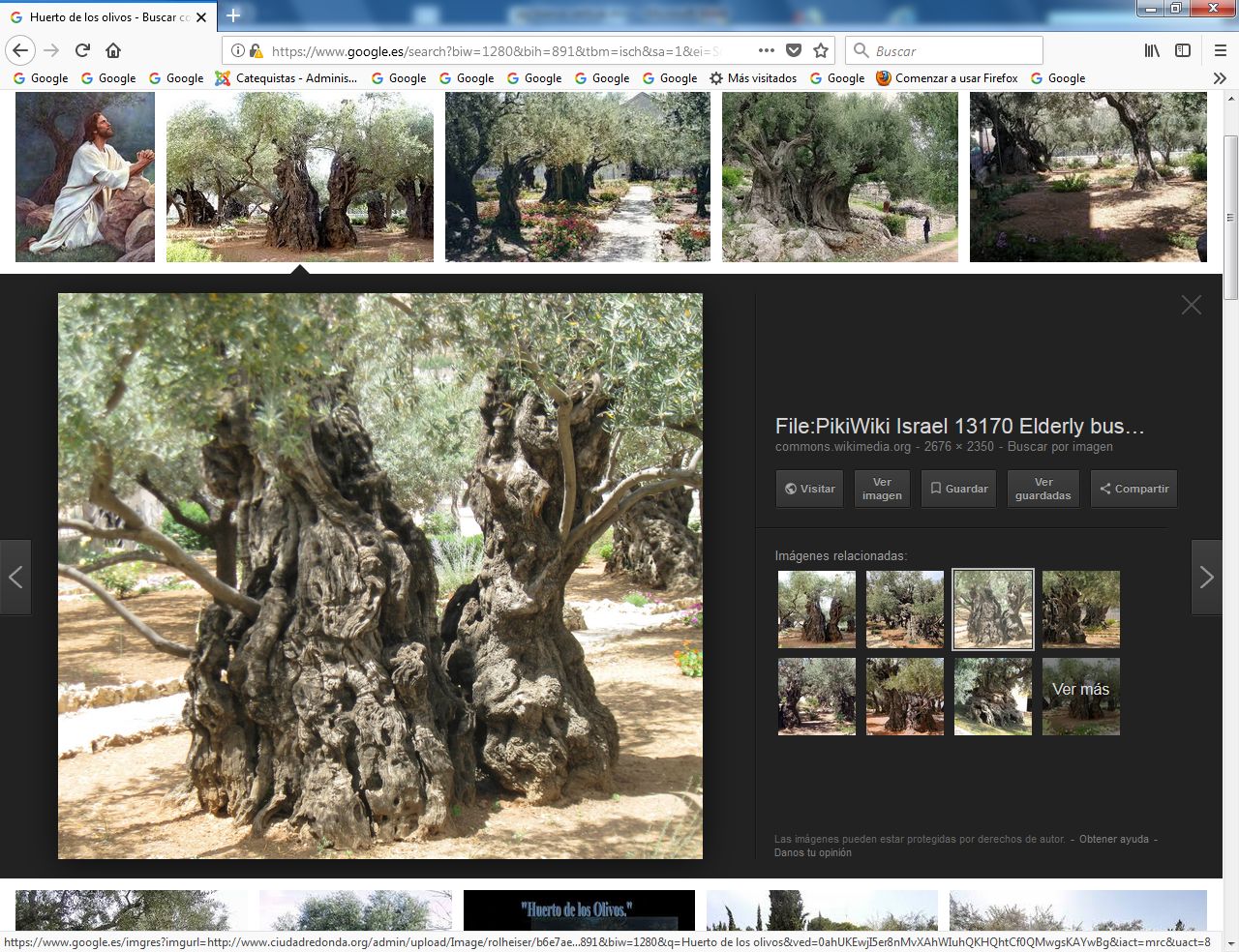 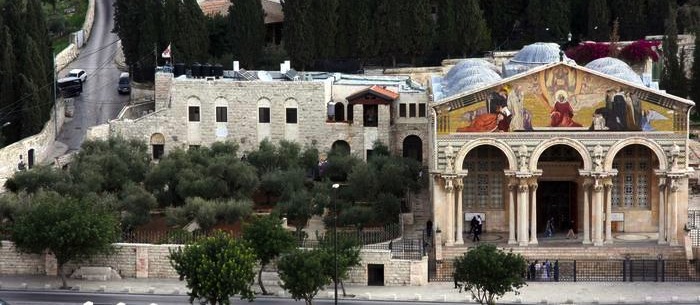 Iglesia de las naciones Oracion  del Huerto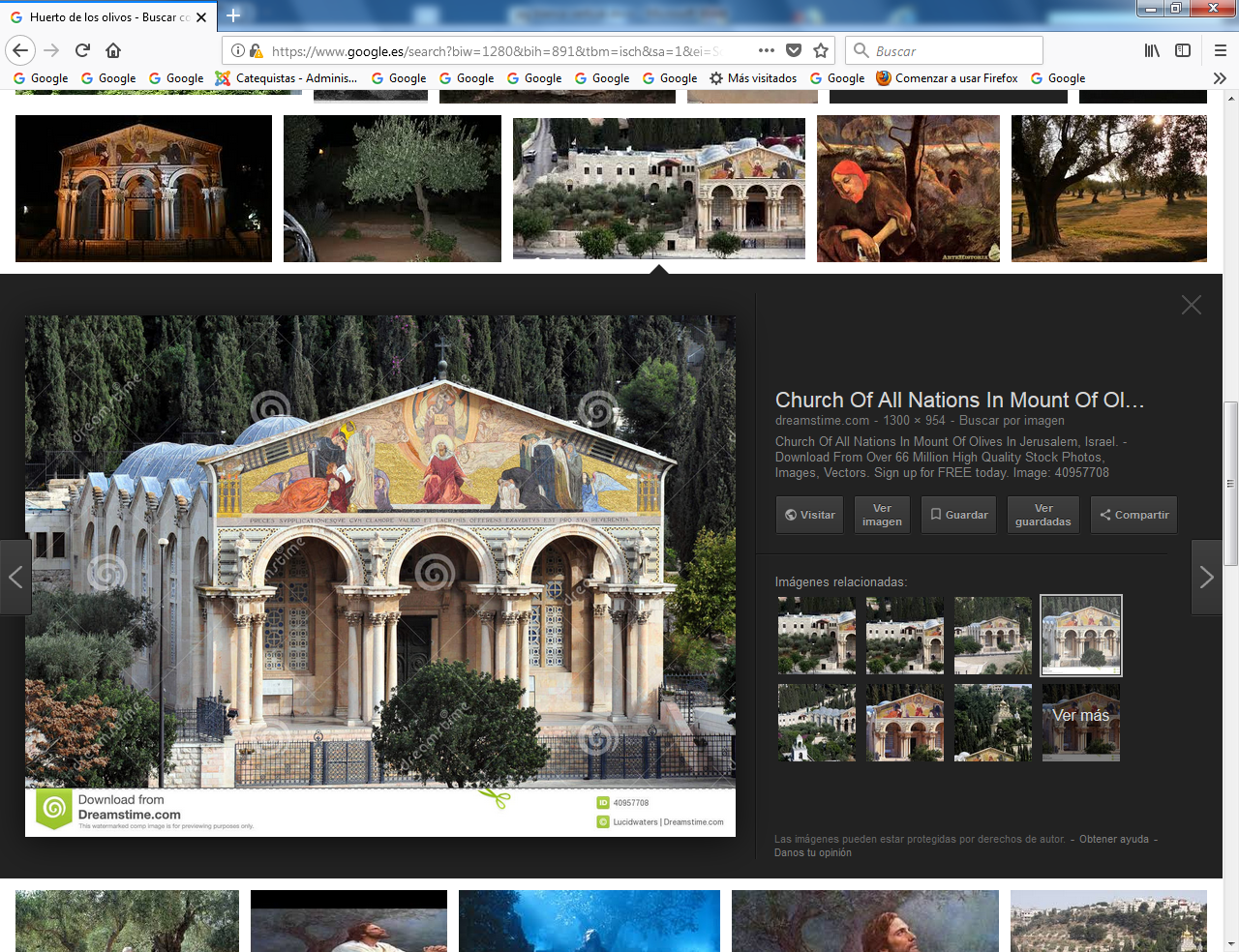 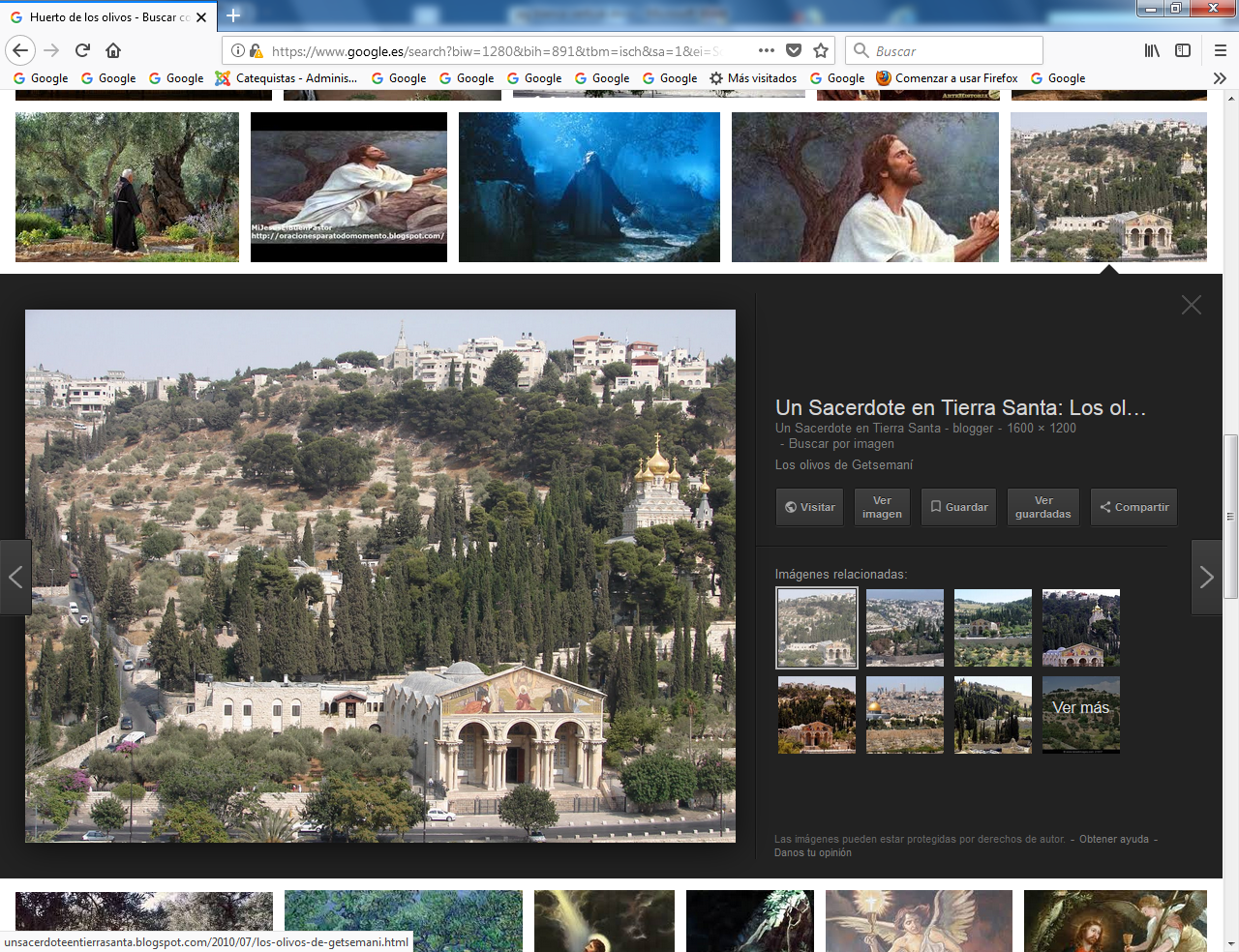 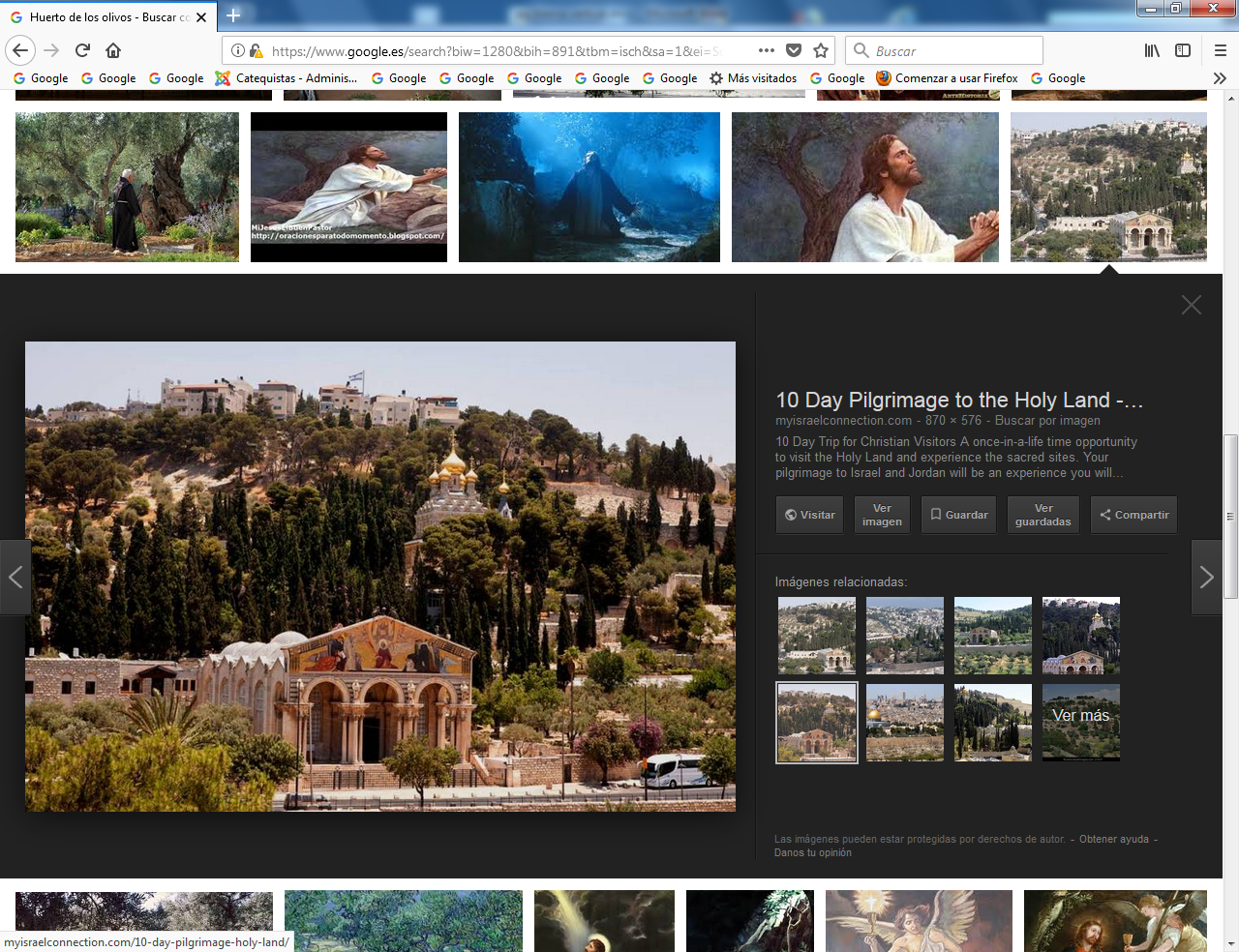 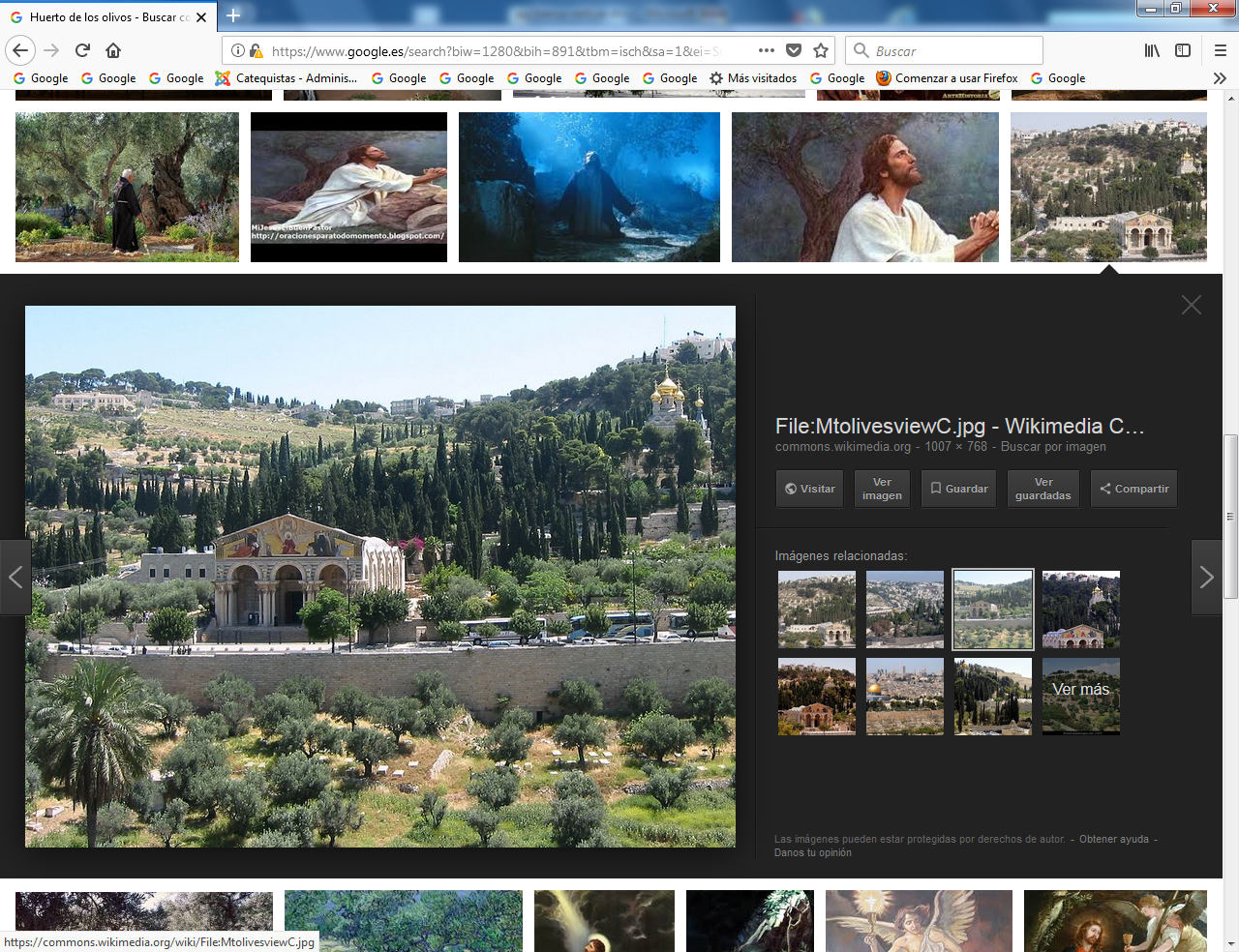 Iglesia de Sta María Magdalena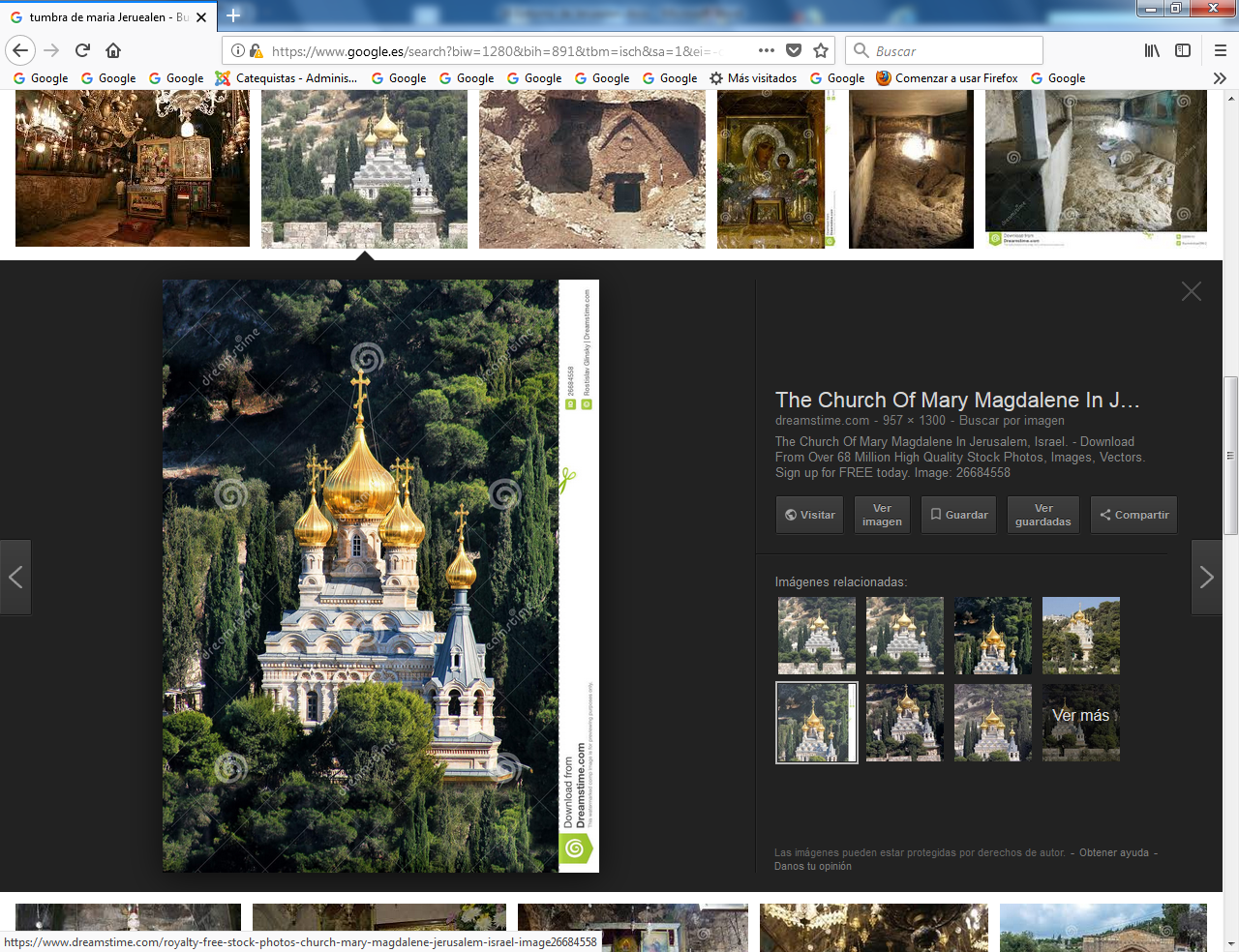 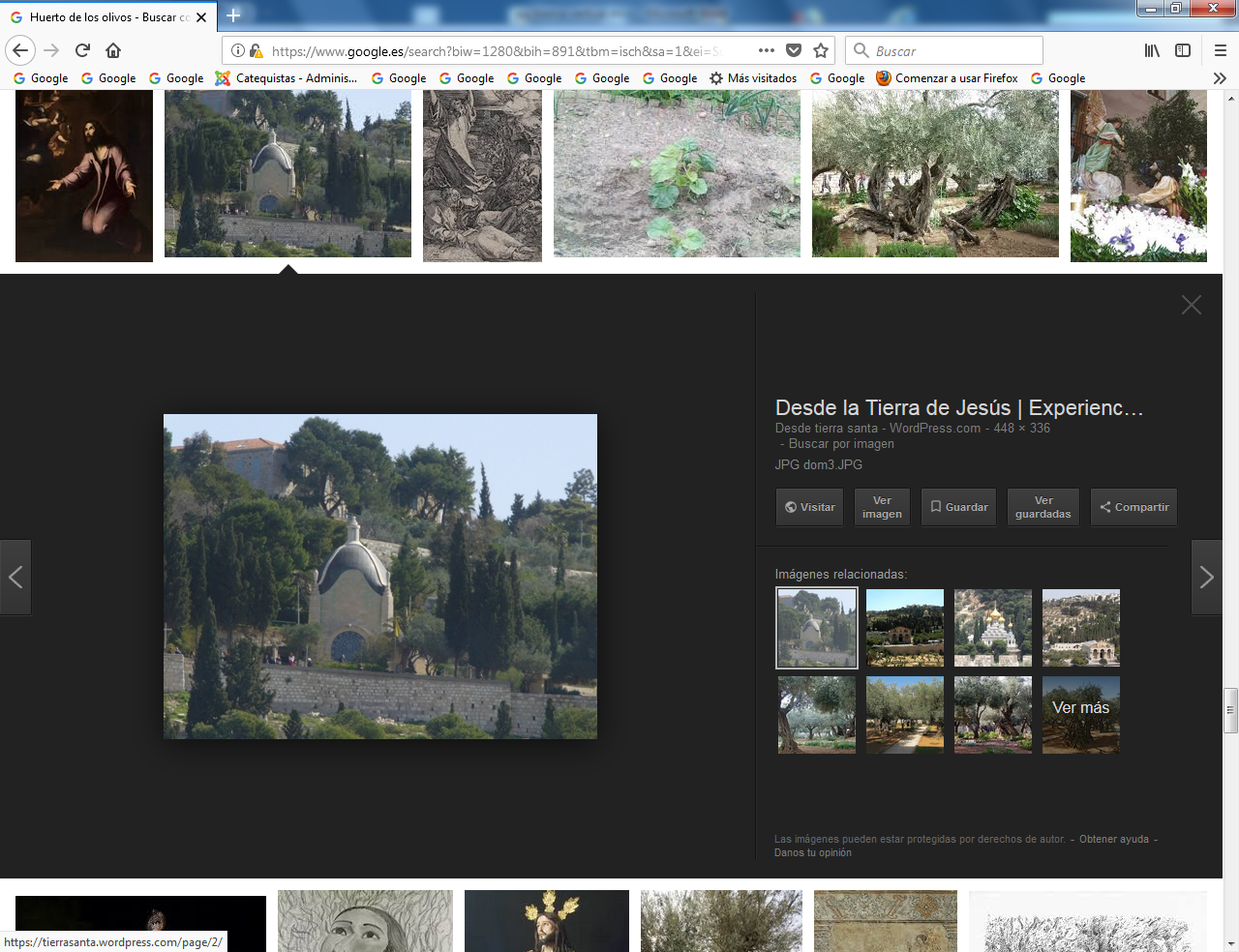 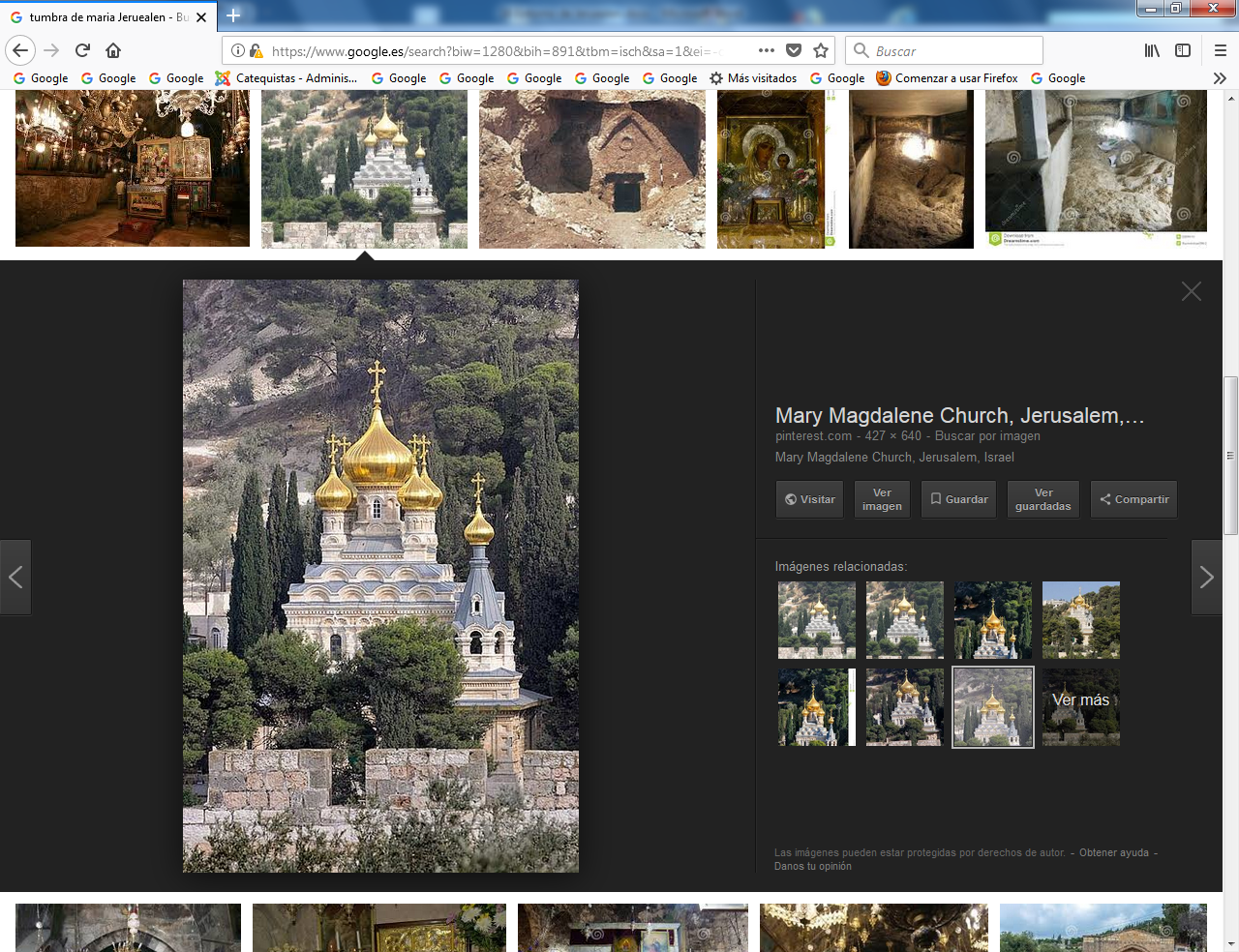 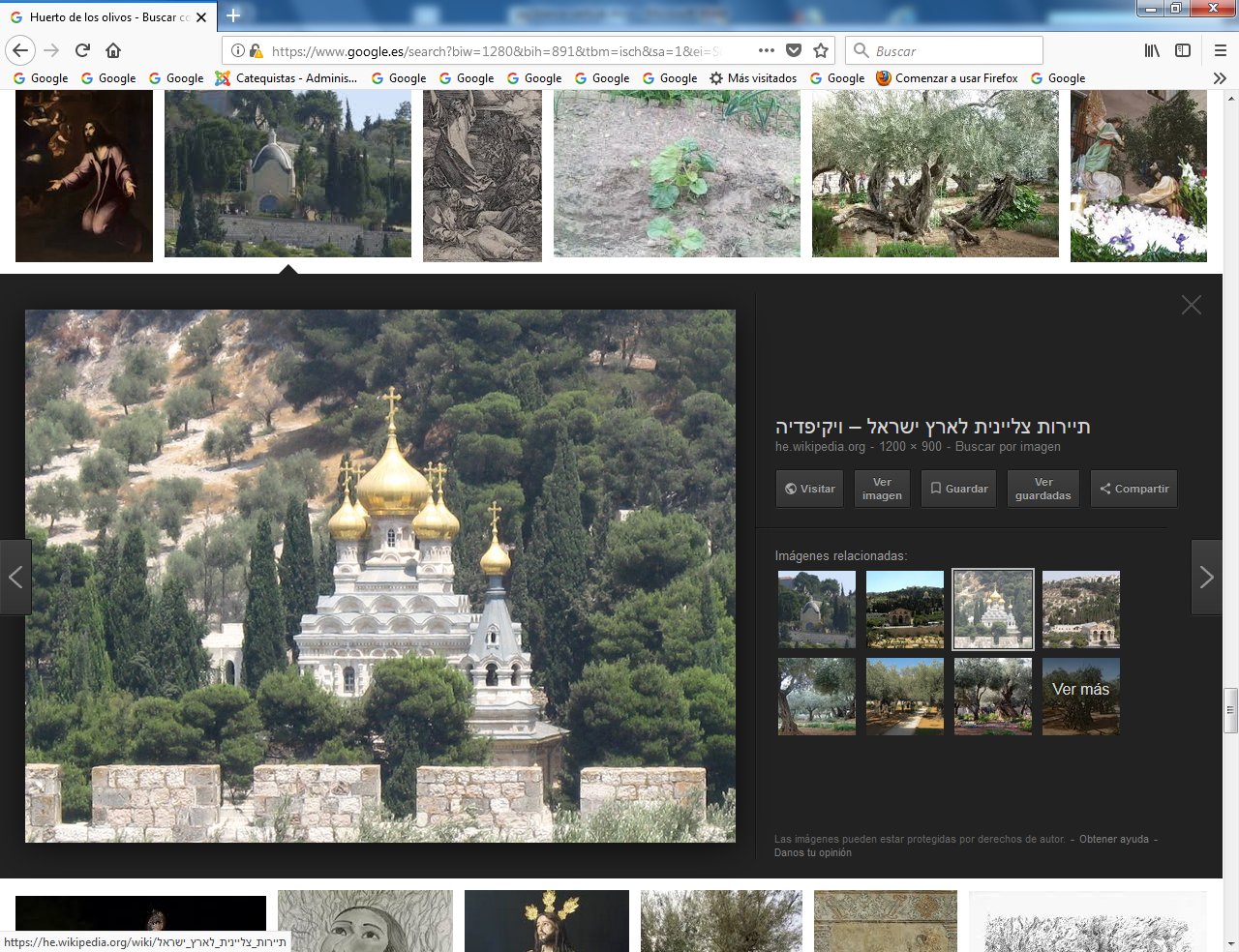 Dominus flevit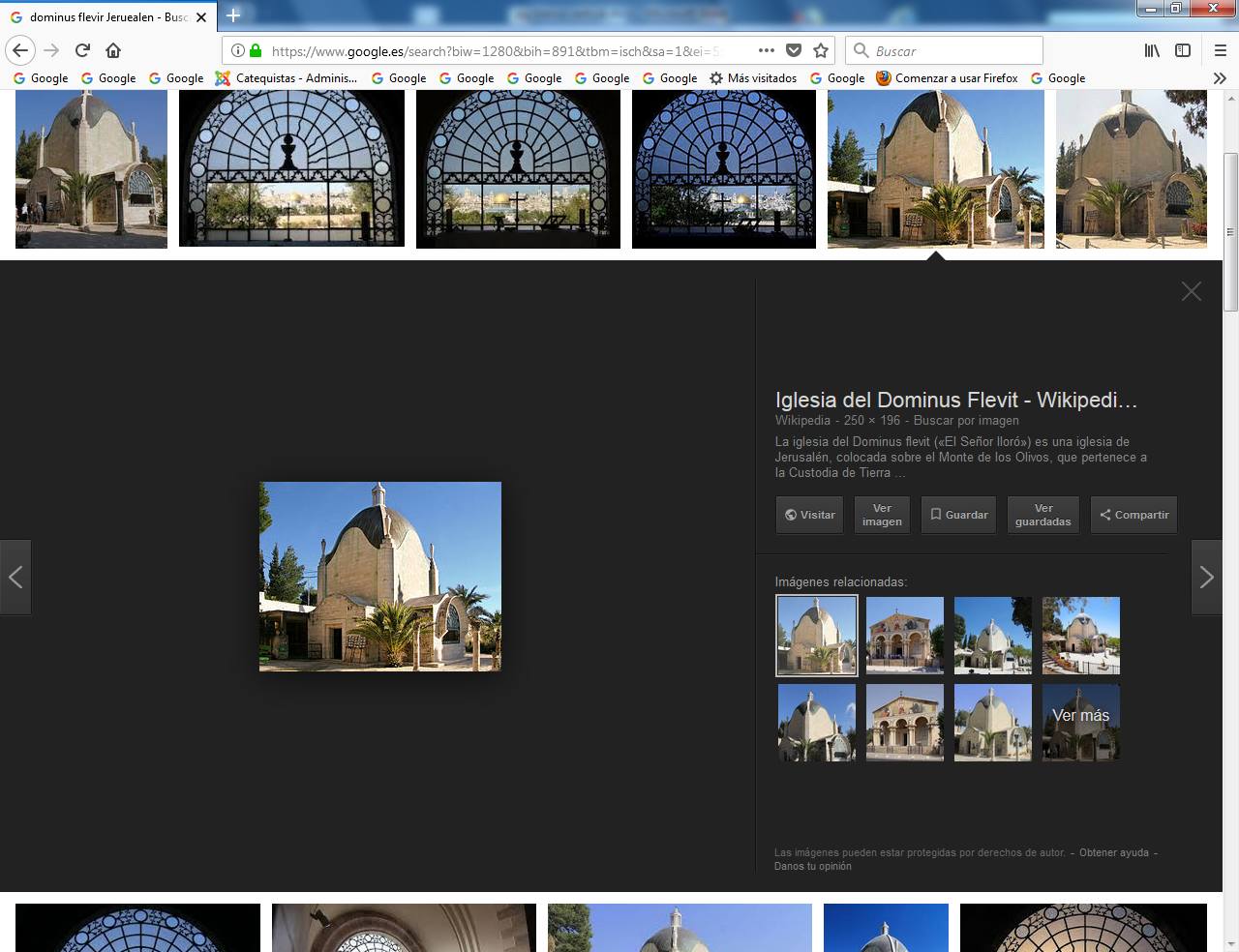 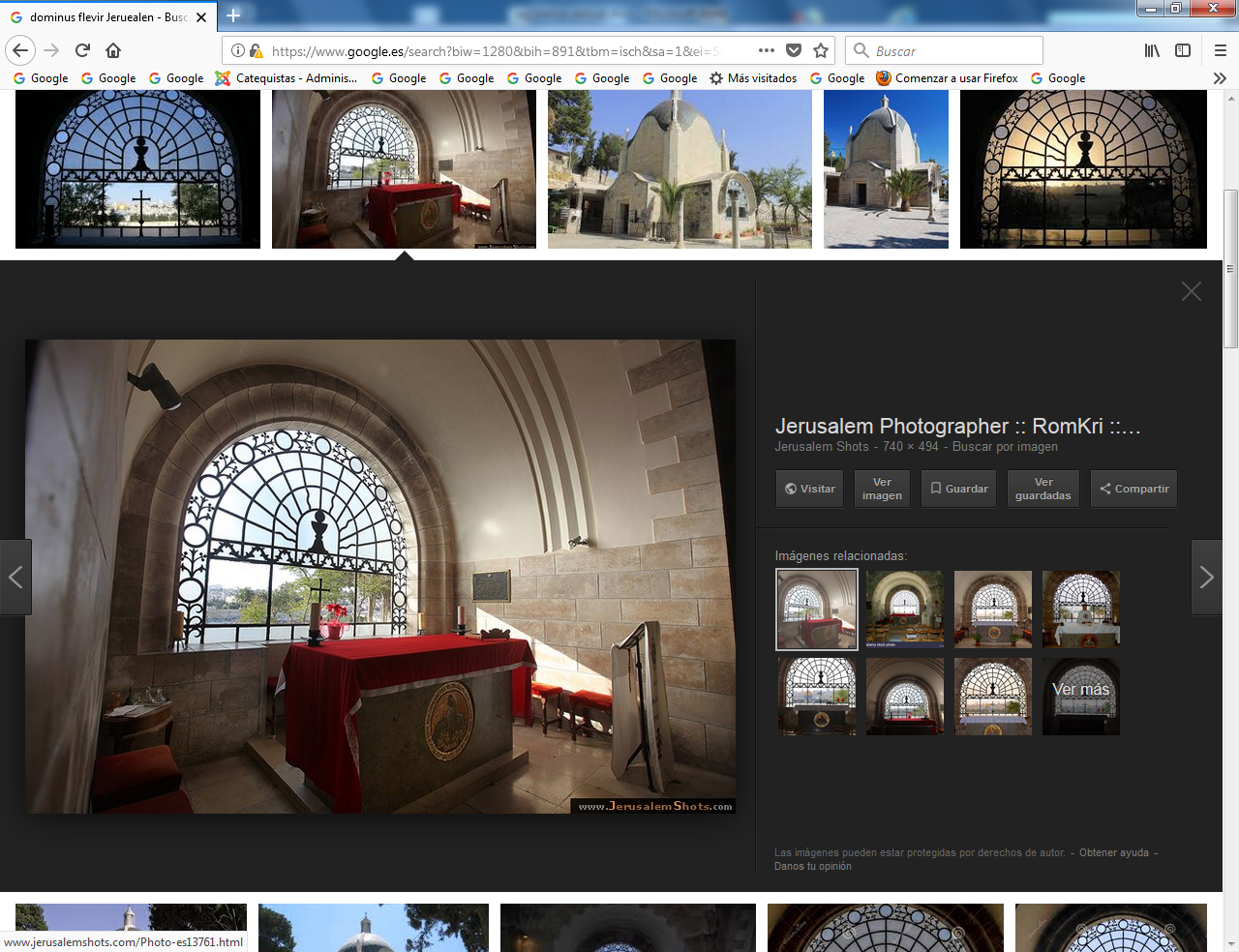 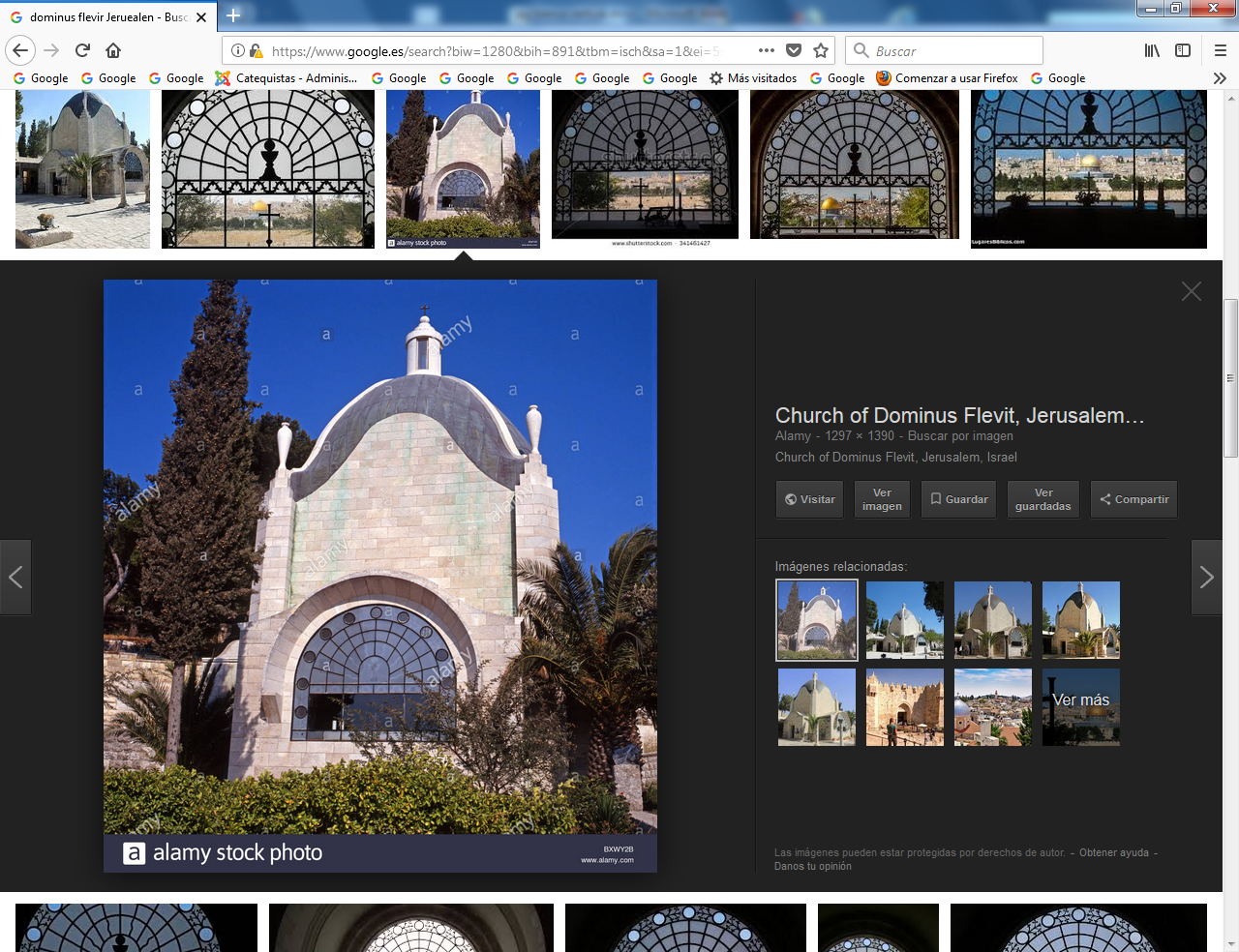 Valle del Cedrón: tumbas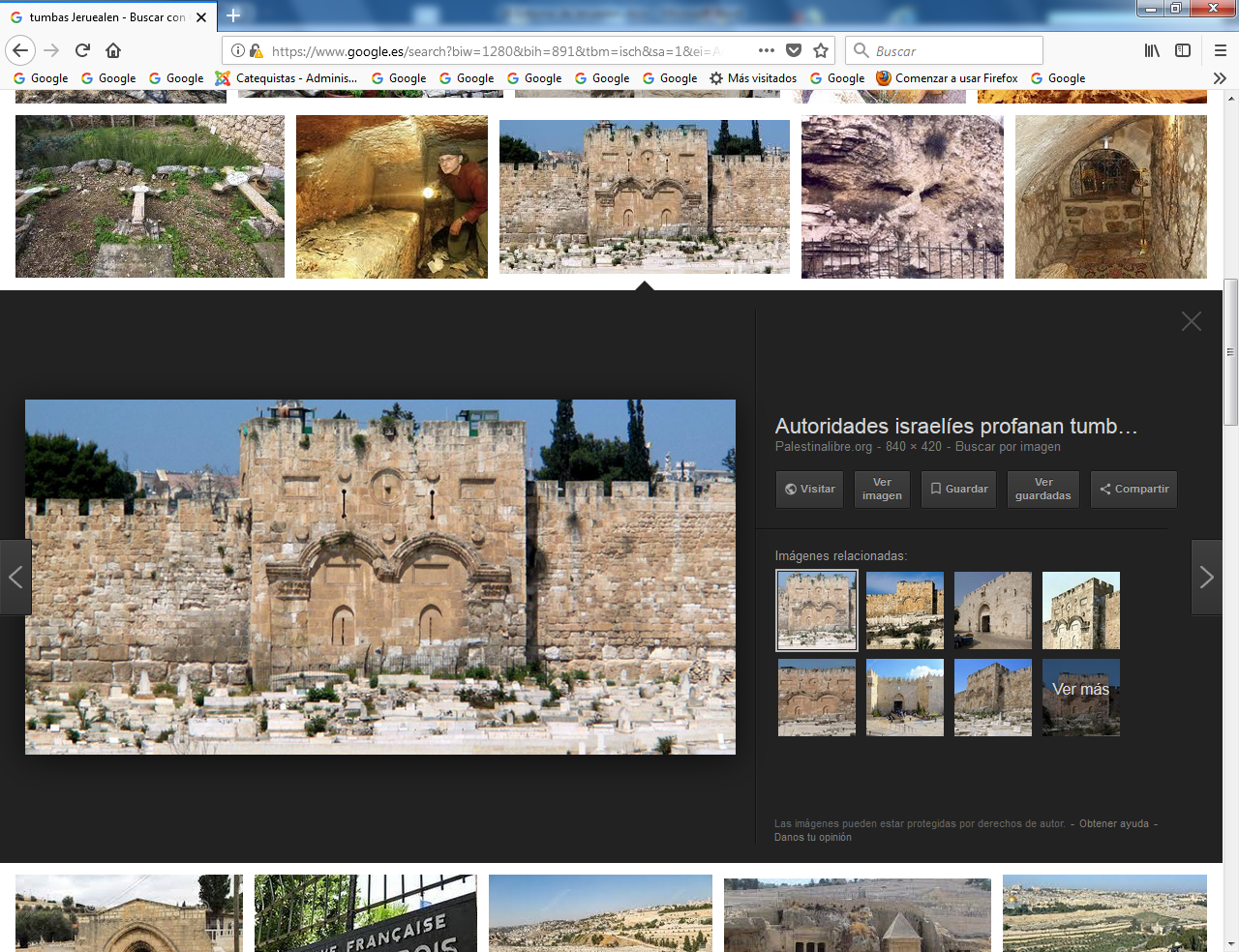 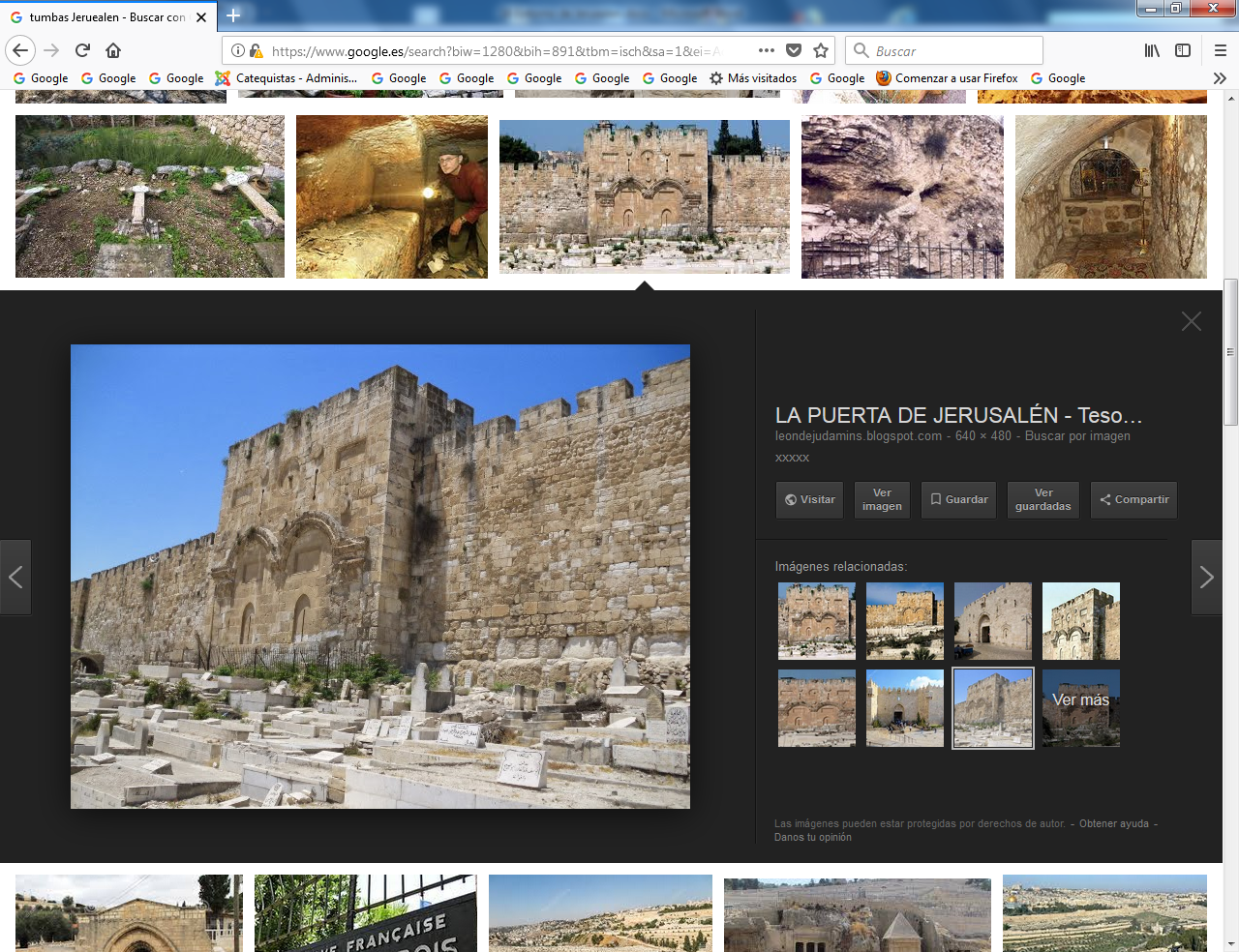 Tumbas del Valle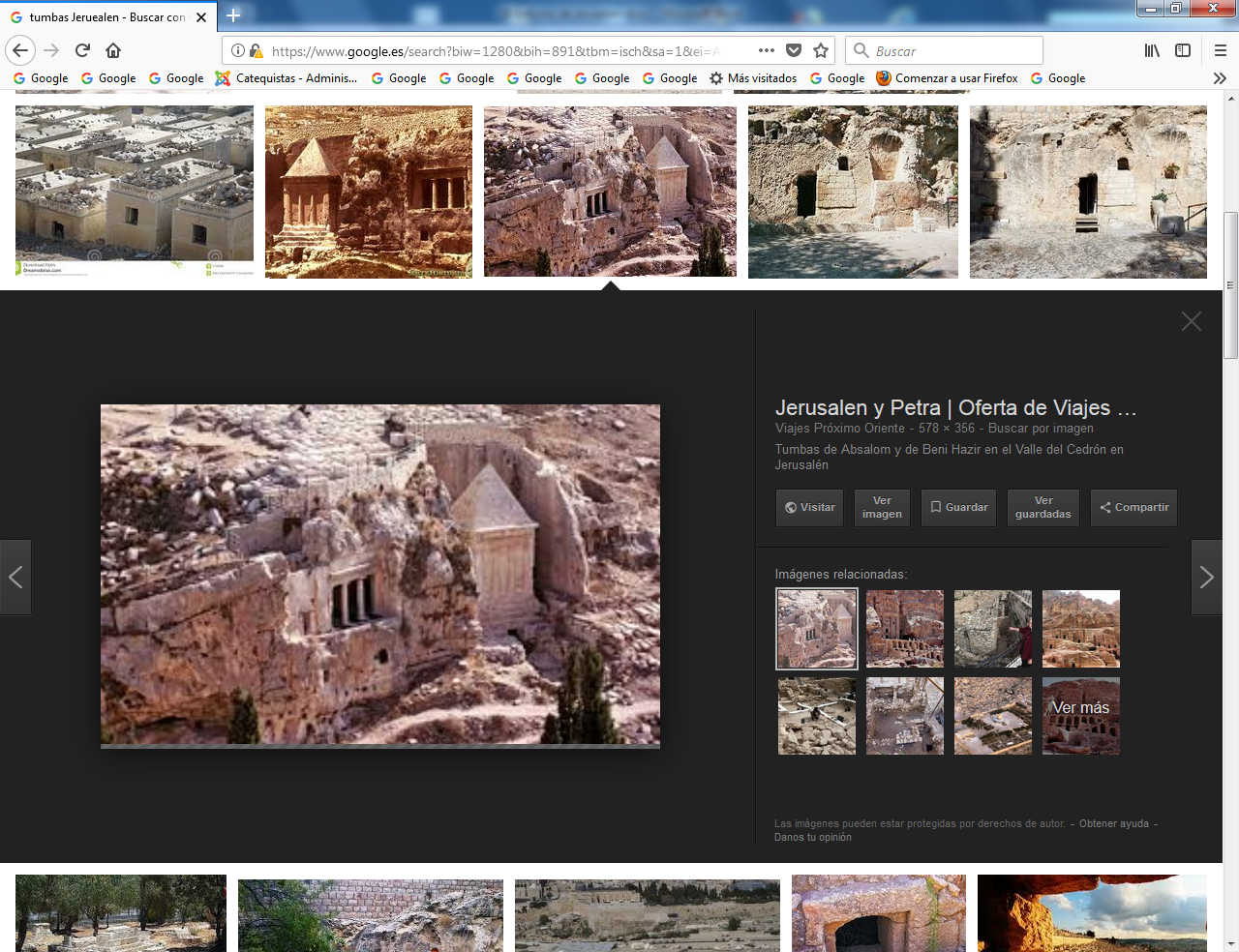 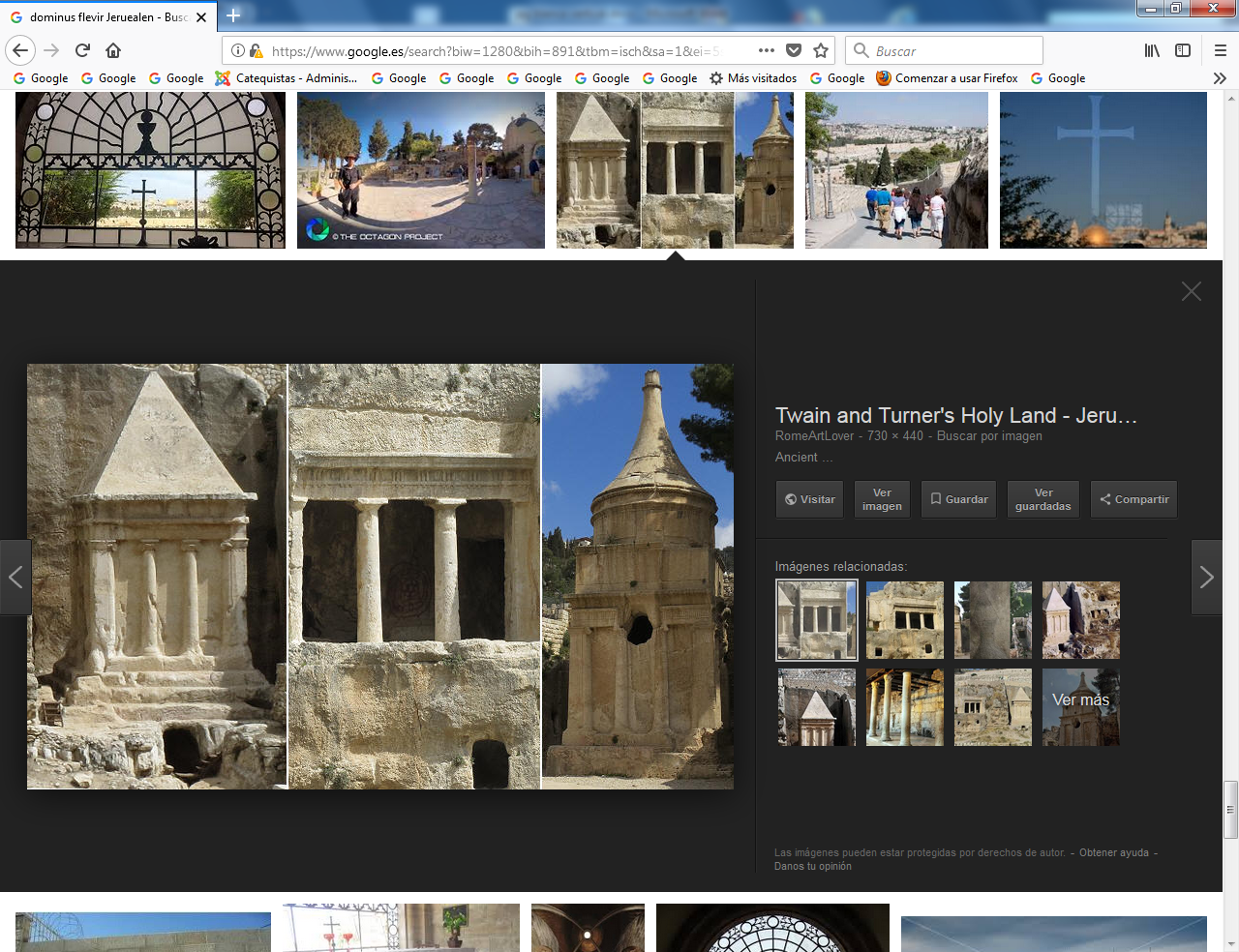 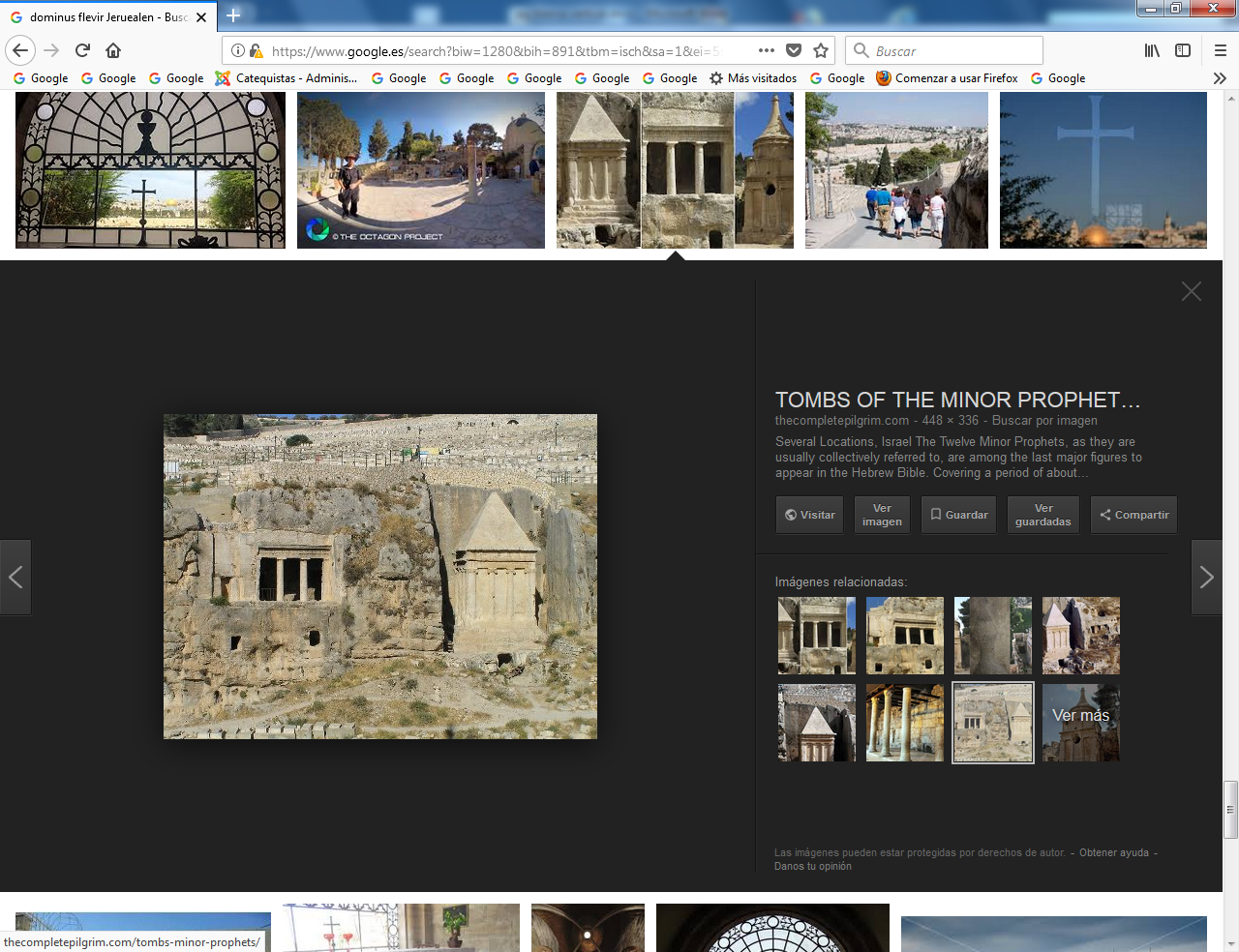 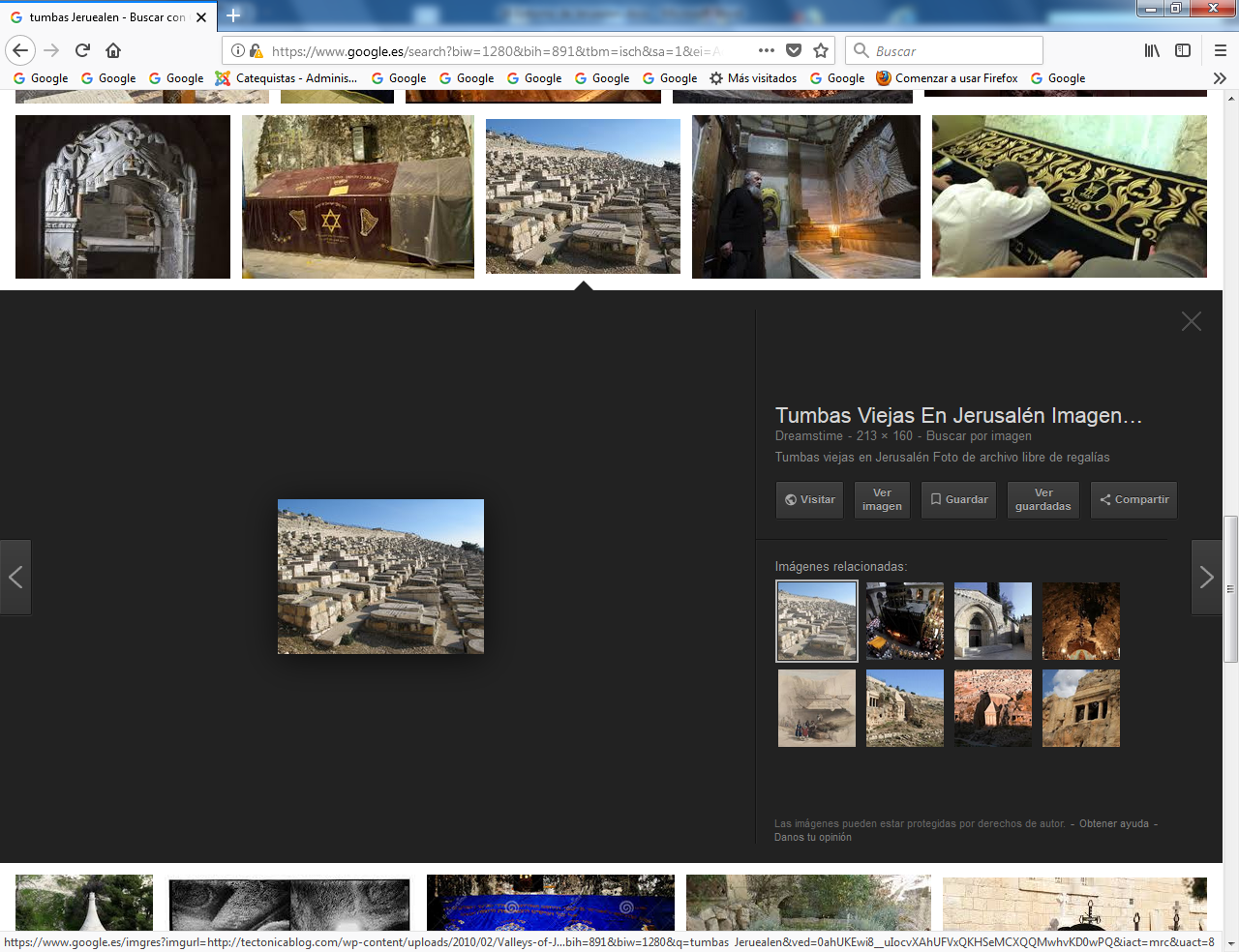 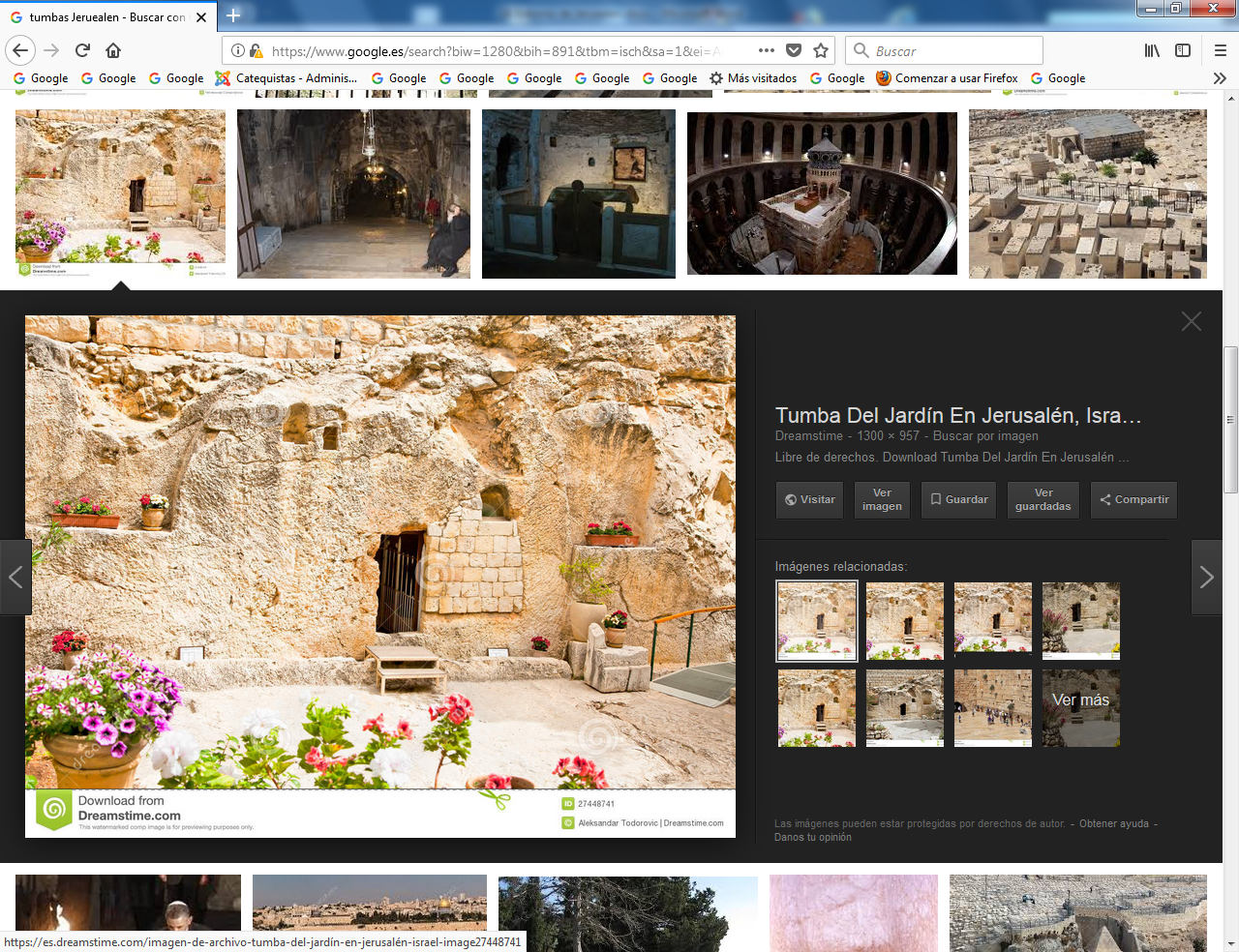 Tumba de María(Según otra tradición opuesta a la de Efeso)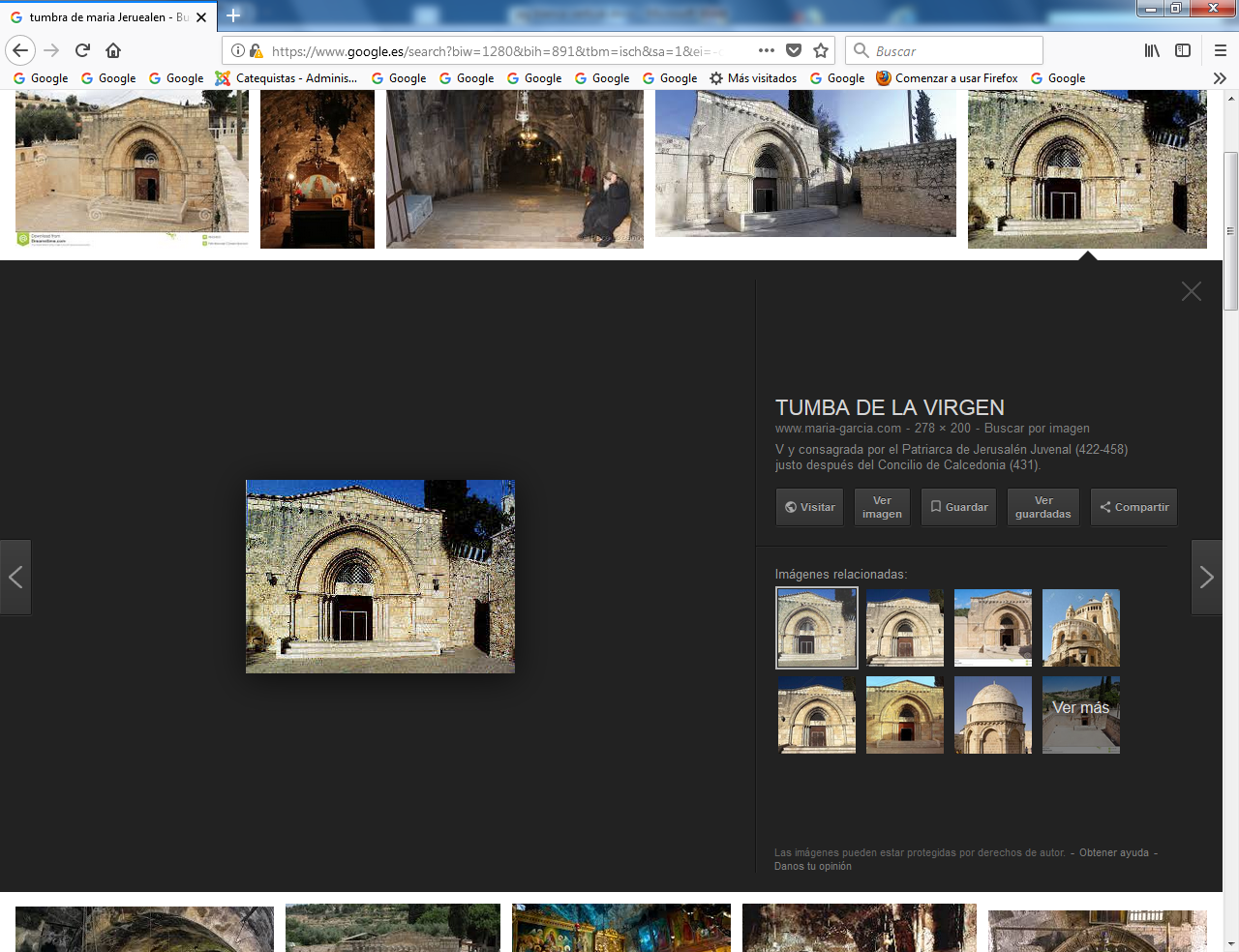 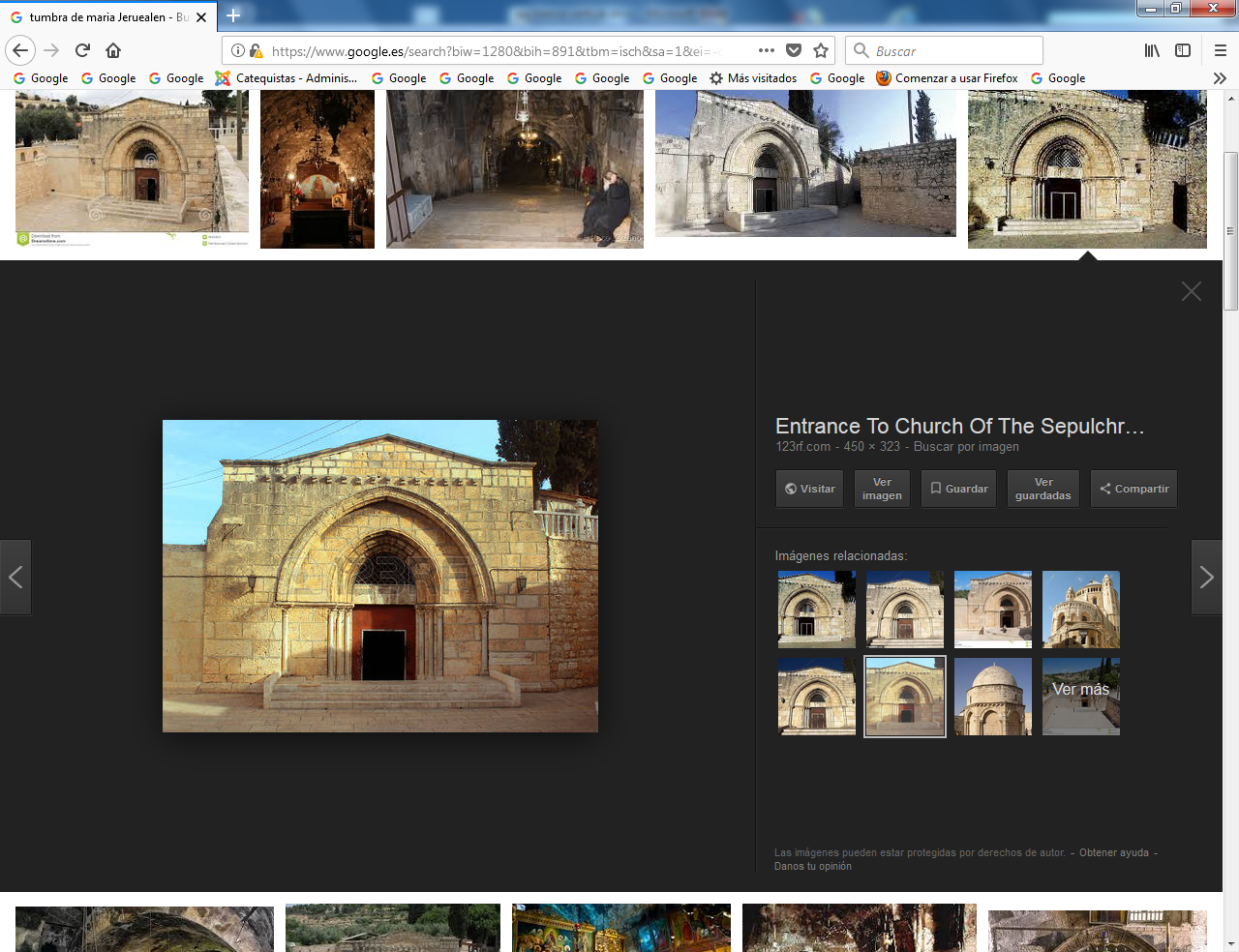 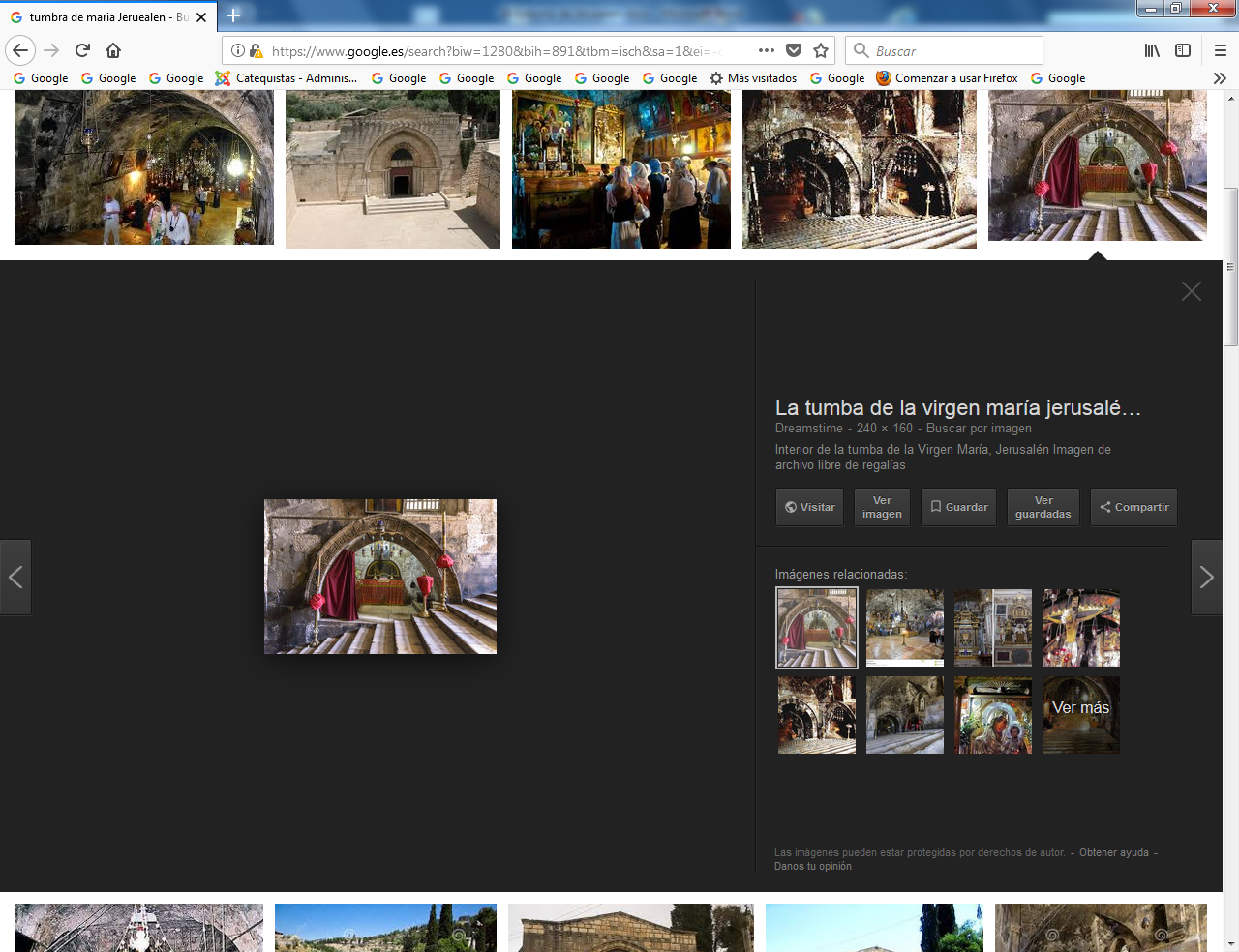 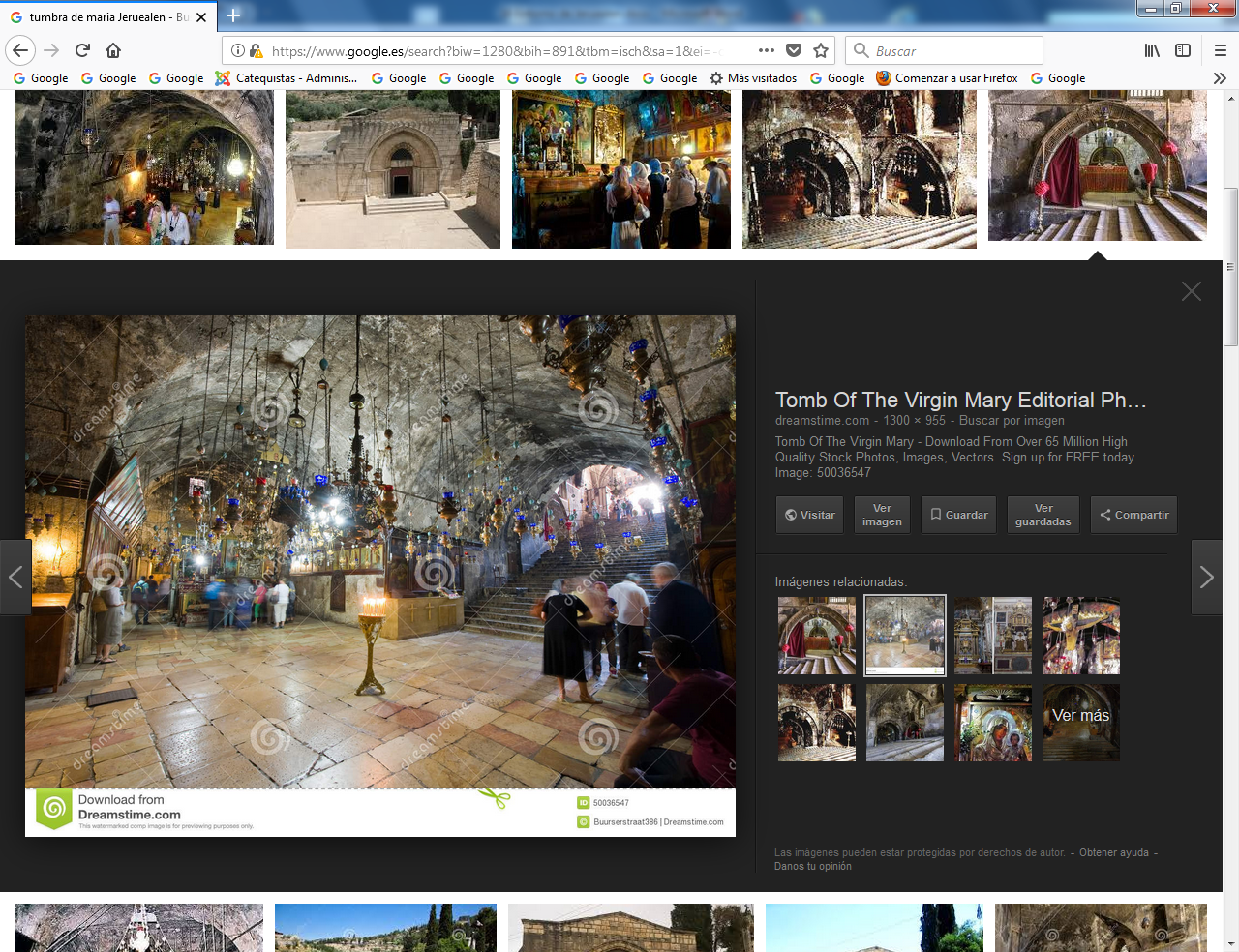 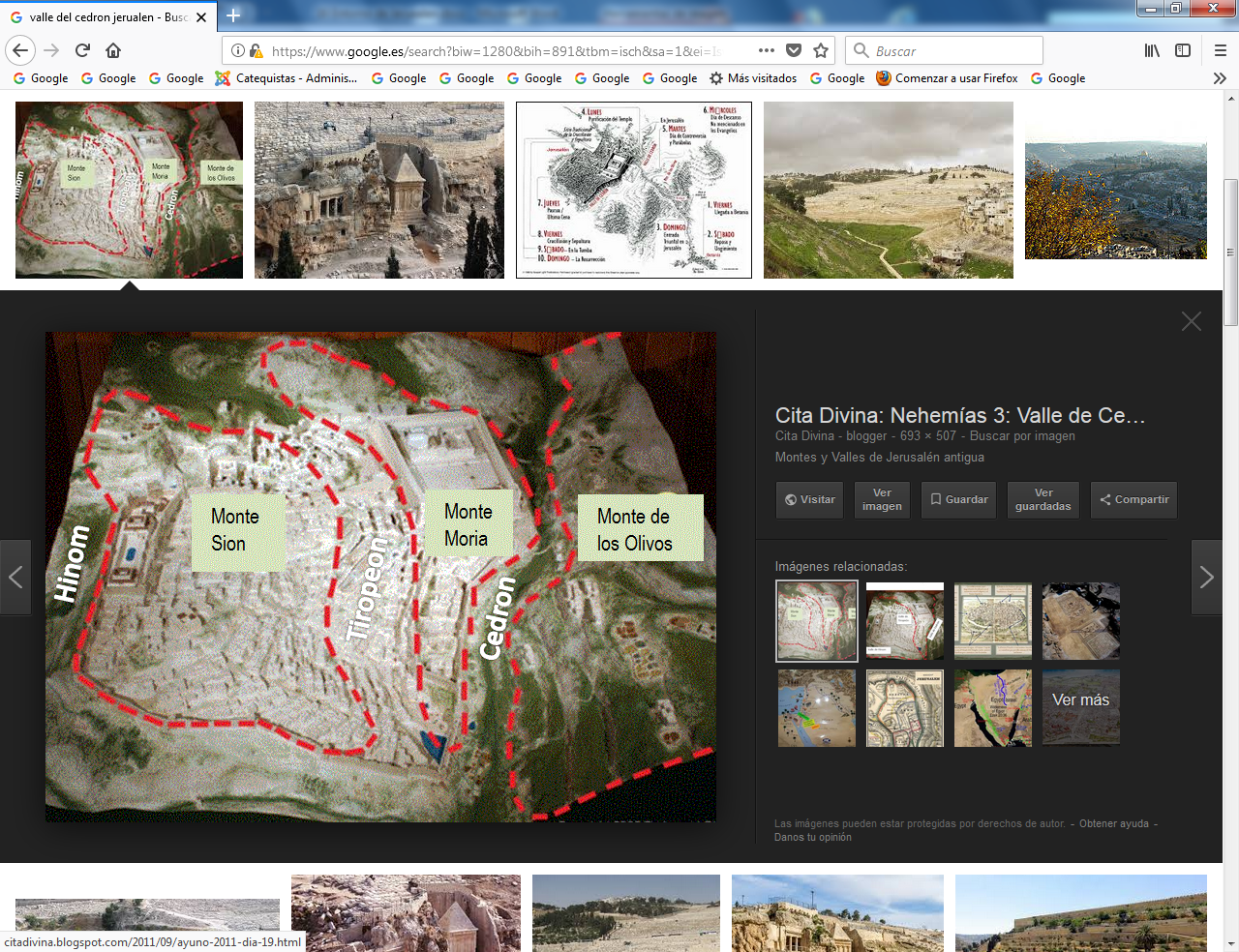 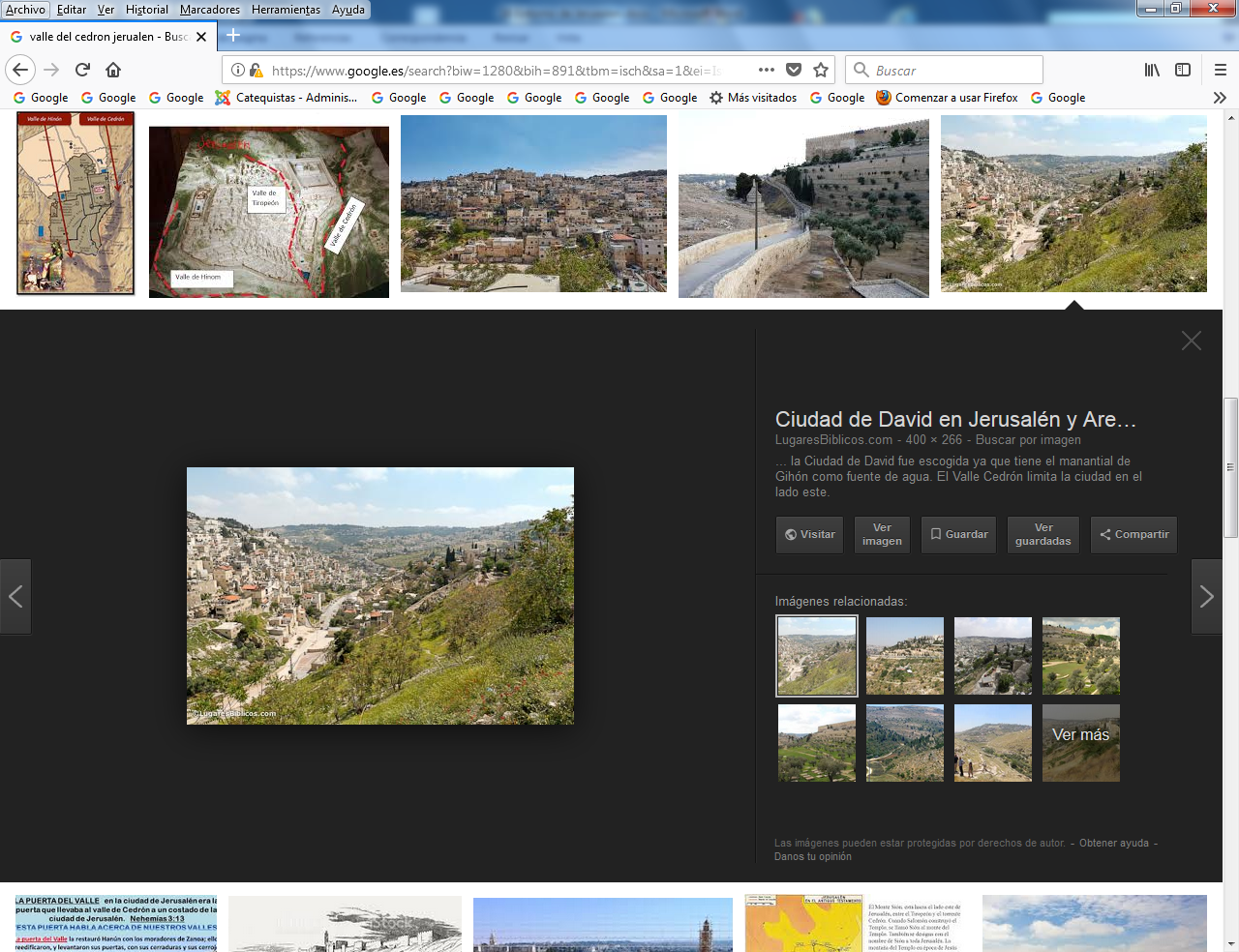 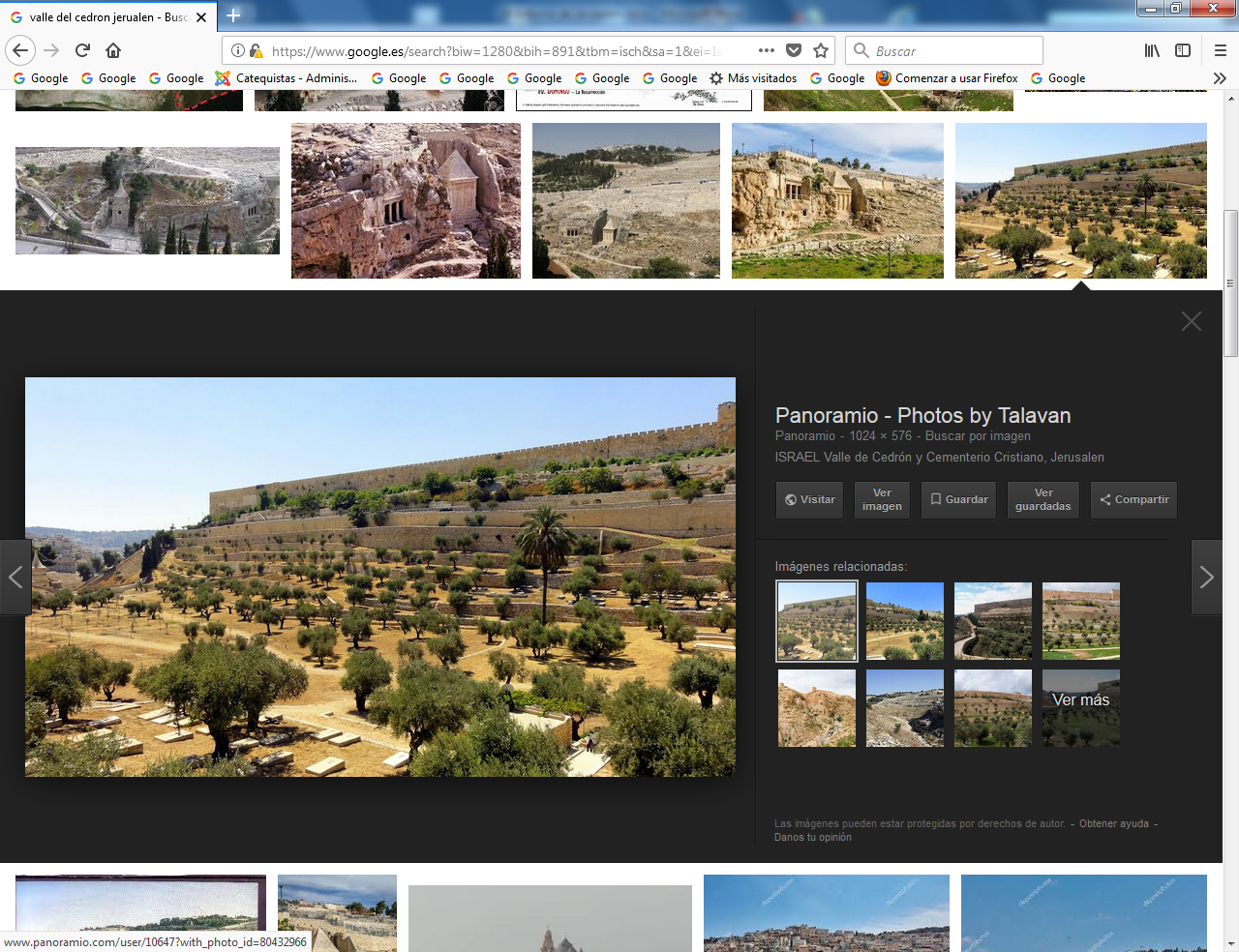 